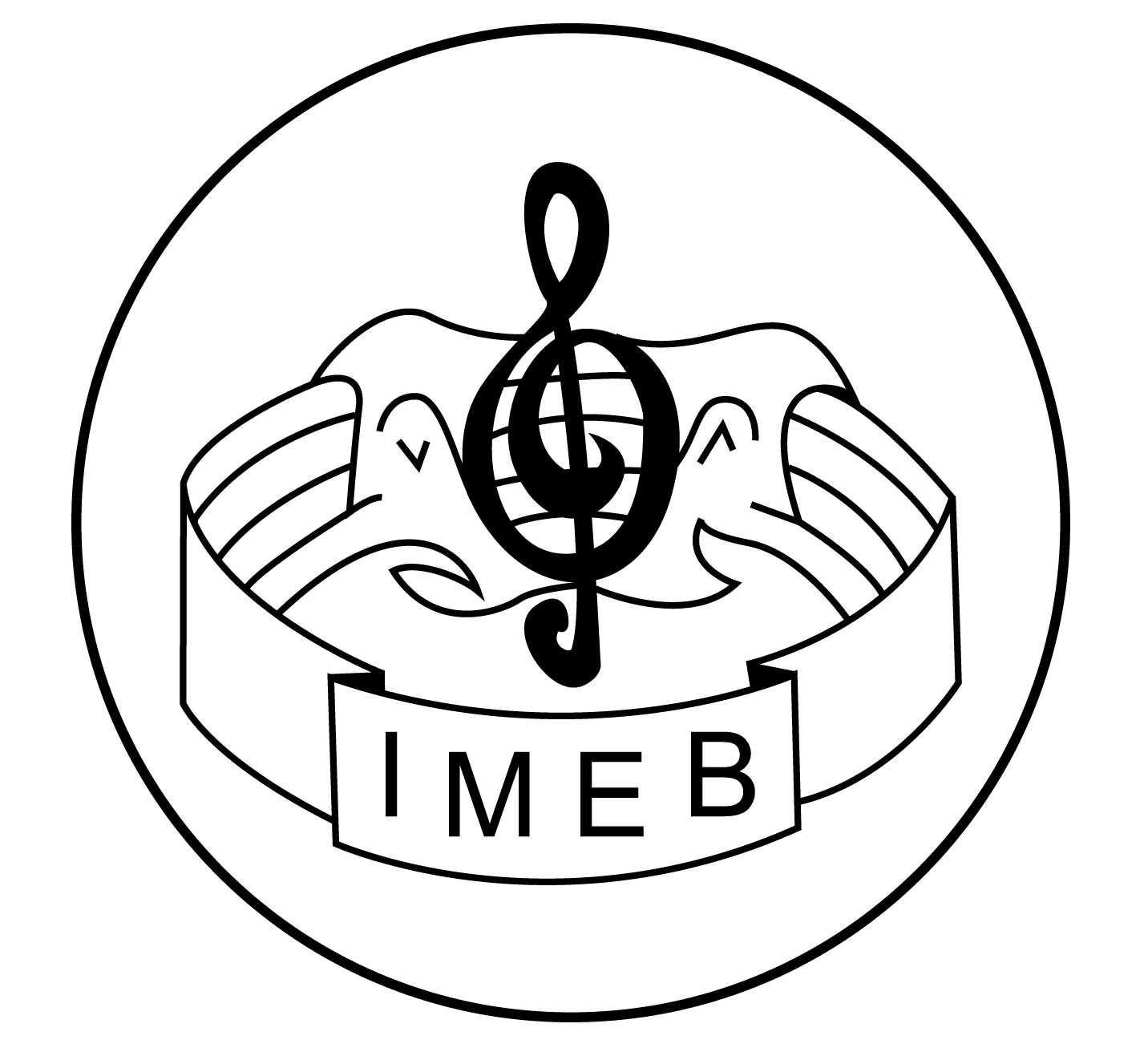 SYLLABUS FORA DRAMA PRODUCTIONOVERVIEWThis Drama Production syllabus will provide participating candidates with an opportunity to display a range of performance skills with respect to ensemble awareness, by working through this graded structure of levels designed to encourage a resulting presentation of a Drama Production. This may be either a published ‘Play script’ or ‘One Act Drama’ or an original written script.Participants are expected to contribute their time, talent, ability, effort, passion, determination, energy, enthusiasm, self-discipline, commitment, and a positive attitude to the teamwork required for such a proposed end-resulting production.The results of the combined individual contributions to the project should:Increase spoken techniques, spatial awarenessExpand knowledge of published drama and dramatistsDevelop convincing characterizationHelp portray required foreign accents and dialectsUnderstand appropriate interpretation of script, plotFoster lifelong appreciation of teamwork on a common goalDEFINITION :  For the purposes of this Syllabus a ‘Drama Production’ consists of a Director’s Management Team, Production Team, and a group of Actors with an enthusiasm for combining their varied talents to produce a dramatic end-product for presentation in theatre format.EXAMINATIONS would range over 7 levels from ‘Introductory’ to ‘Diploma Level’.Ideally these productions would be a published work (One Act Drama or Play, or appropriate theatrical drama either Western, Australian, American or Asian) to match the criteria outlined in the syllabus.No individual reports would be written but individual certificates as ‘Participant’, irrespective of level of contribution (vocal or physical) to the stage performance, despite the fact that some roles will be larger and more demanding than others. One written report will be made available assessing the overall production, with no individuals being singled out for particular talent or quality, or indeed even weak participants.The sequential examination ‘levels’ or ‘grades’ are styled in jewel/colour names to differentiate this exam syllabus from other Drama based syllabuses. Suggested age ranges are approximate only and are not mutually exclusive.          eg: 15 year old candidates could enter at earlier level if teacher discretion advised this option. Similarly, production durations are approximate (+/- 5 mins). A range of Production Tasks/Duties are listed. Each candidate should select one from the list to be responsible for in the production and present a written report with detailed information and research about its necessity and being an integral part of the overall production. The candidate should also include sequential list of work he/she did on the task/duty from ‘initial pre-production’ meeting to ‘striking the set’ after the final performance. Written length, standard of expression and layout of content would be expected to be commensurate with age and ability. Title page should include: Candidate name/date. Level. Production Task Report. Satisfactory individual ‘Report’ plus ‘Participation’ will result in PASS/or NO PASS.   In practice, most of the other Production Tasks/Duties will need to be carried out by the team in general for the complete production to materialise.                                                                                          Intellectual property of T. Smith                                                                                             dramaproductionsyllabus2019Age RangeTitle of ProductionTasks/DutiesExam LevelMin Num. of ParticipantsPerformance Duration8 yearsCurtain Raiser (Intro level)Program design     Publicity/photos          ‘Amethyst’ level815 min9-10 yearsDrama Production 1Flyers/BrochuresAdvertisingSound/music design     ‘Aquamarine’ level  1020 min11-12 years   Drama Production 2Lighting designFront of House‘Topaz’ level   1025 min13-14 years   Drama Production 3                    SceneryProperties‘Sapphire’ level                                                                                                                  1230 min15-16 years   Drama Production 4                    Costume/accessoriesSecretary‘Emerald’ level                                                                                                                    1235 min17-18 years  Drama Production 5                    FinancesStage management‘Ruby’ level                                                                                                                         1545 min19+Open  Drama Production 6TicketingOpening Night/catering‘Diamond Finale’ Diploma level1560 min